 Serie: Cantos del Verano- Adoración a través de los Salmos 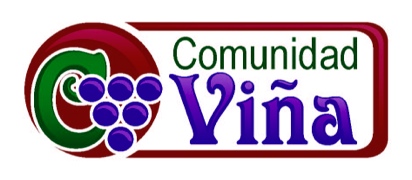 26 de julio del 2015 – Jimmy ReyesArraigándonos en la Bondad de DiosHoy iniciamos una nueva serie que hemos titulado: Cantos del Verano donde queremos aprender más acerca de la adoración a través de los Salmos. Para los que no están muy familiarizados, quiero darles un trasfondo del libro de los Salmos, que se encuentra en medio de la Biblia.El libro de los Salmos…Contiene 150 composiciones independientes… estos poemas eran cantados y usualmente acompañados con música. Fue escrito por diferentes autores (73 por el rey David… otros Asaf, hijos de Coré, rey Salomón)Fue escrito en un periodo largo… Se espícula que uno de los Salmos fue escrito en el tiempo de Moisés… la gran mayoría cuando el pueblo de Israel llegó a la tierra prometida… otros fueron escritos después que fueron atacados y llevados al exilio.  Por lo tanto…Captan un registro poético de tiempos altos y bajos de experiencias personales y experiencias como pueblo… por eso puede ayudarnos a formar nuestra adoración en comunidad. Los Salmos han servido como una expresión de adoración dentro de comunidad.  Fue un himnario que unió al pueblo de Dios para exaltar su nombre. Los Salmos captan muchas emociones profundas del alma que esta conectada a Dios.  Nos dan también testimonio e inspiración de como adorar a Dios. En los Salmos vemos que los salmistas tenían la convicción que Dios es el centro de la vida, de la historia y de toda la creación.  Los Salmos también le ponen palabras a nuestras heridas, deseos, pensamientos y oraciones más profundas.  No nos debe sorprender que Jesús, quien vivió una vida centrada en el Padre a menudo citó los Salmos.Entonces leamos juntos el Salmo 116.  Yo voy a leer los versículos impares y ustedes en voz alta los versículos pares.Salmos 116:1-16 (NVI)Yo amo al Señor porque él escucha mi voz suplicante. 2 Por cuanto él inclina a mí su oído, lo invocaré toda mi vida. 3 Los lazos de la muerte me enredaron; me sorprendió la angustia del sepulcro, y caí en la ansiedad y la aflicción. 4 Entonces clamé al Señor: «¡Te ruego, Señor, que me salves la vida!» 5 El Señor es compasivo y justo; nuestro Dios es todo ternura. 6 El Señor protege a la gente sencilla; estaba yo muy débil, y él me salvó. 7 ¡Ya puedes, alma mía, estar tranquila, que el Señor ha sido bueno contigo! 8 Tú me has librado de la muerte, has enjugado mis lágrimas, no me has dejado tropezar. 9 Por eso andaré siempre delante del en esta tierra de los vivientes. 10 Aunque digo: «Me encuentro muy afligido», sigo creyendo en Dios. 11 En mi desesperación he exclamado: «Todos son unos mentirosos.» 12 ¿Cómo puedo pagarle al por tanta bondad que me ha mostrado? 13 ¡Tan sólo brindando con la copa de salvación e invocando el nombre del Señor! 14 ¡Tan sólo cumpliendo mis promesas al en presencia de todo su pueblo! 15 Mucho valor tiene a los ojos del la muerte de sus fieles. 16 Yo, Señor, soy tu siervo; soy siervo tuyo, tu hijo fiel; ¡tú has roto mis cadenas! 17 Te ofreceré un sacrificio de gratitud e invocaré, Señor, tu nombre. 18 Cumpliré mis votos al en presencia de todo su pueblo, 19 en los atrios de la casa del Señor, en medio de ti, oh Jerusalén.Este Salmo inicia con las bellas palabras… Yo amo al Señor.  Estas son las palabras que muchos hemos declarado y cantando.  Demuestran gran pasión y es el mayor mandamiento que Jesús nos ha dado.¿Como vive el salmista con esta pasión por Dios?  Quiero compartir cuatro cualidades que podemos encontrar en los Salmos que son las claves para vivir una vida espiritual apasionada por Dios.Los Salmos proveen un modelo de espiritualidad que involucra… 1. La libertad para relacionarnos honestamente con Dios (vs. 3-4, 10-11) 3 Los lazos de la muerte me enredaron; me sorprendió la angustia del sepulcro, y caí en la ansiedad y la aflicción. 4 Entonces clamé al Señor: «¡Te ruego, Señor, que me salves la vida!»… 10 Aunque digo: «Me encuentro muy afligido», sigo creyendo en Dios. 11 En mi desesperación he exclamado: «Todos son unos mentirosos.»El salmista no tenia dificultad en expresar sus problemas y su dolor ante Dios.  Aquí   vemos que expresa sus profundos temores.  En otras ocasiones expresa sus dudas profundas y en otras ocasiones comparte que se siente abandonado por Dios (¿Por qué no me respondes? ¿Dónde estas?) Hay momentos que el salmista hasta parece que ofende nuestro sentido de reverencia a Dios.  ¿Como puede hablarle así?  ¿No sabe con quien esta hablando?  Pero Dios recibe un corazón honesto.  En el centro de toda relación hay honestidad. Dios no quiere una religiosidad exterior que no refleja una relación genuina.  Esto es lo que Jesús confrontó.  En el libro de Mateo vemos que Jesús se molestó con los lideres religiosos y les dijo: Hipócritas, de labios honran a Dios pero sus corazones están lejos.En la vida del fariseo vemos falsedad religiosa, en contraste Jesús levanta a los niños porque ellos representan honestidad.  Los niños reconocen y expresan sus sentimientos mientras que los fariseos reprimen sus sentimientos.Nuestro hijo Jacob esta en la etapa que solo pregunta ¿por que? (todo es why?).  Por supuesto a veces agota esa pregunta, pero vemos que no le importa, nos sigue preguntando.A veces en los matrimonios surge un problema cuando hay dos personas que ya no se hablan aunque viven debajo del mismo techo.  Esto no significa que no se dicen palabras, pero significa que no comparte su vida el uno con el otro.  Lo mismo puede suceder en nuestra relación con Dios.  El tal vez te dice en este día: ¿por qué ya no me hablas?En la vida del salmista vemos que él expresa sus emociones pero también las rinde ante Dios.  Hoy quiero animarte a que examines si estas siendo honesto con Dios.  ¿Realmente le has expresado como te sientes?  Después de expresar tus emociones quiero animarte a pensar si has podido rendírselas a Dios?  Eso es lo que sucede en los Salmos, el salmista le dice todo lo que quiere a Dios, pero al final del día hay una confianza en la soberanía de Dios.Los Salmos proveen un modelo de espiritualidad que también involucra… 2. Nuestra necesidad de guiar y dirigir nuestras almas (v. 7) 7 ¡Ya puedes, alma mía, estar tranquila, que el Señor ha sido bueno contigo!Una de las cualidades que vemos en los Salmos es la manera que el salmista reconoce que su alma necesita ser guiada y dirigida.  Nuestra disposición interna es vulnerable.   Allí se encuentran nuestros pensamientos conscientes y subconscientes.  La verdad es que podemos buscar la satisfacción en los lugares equivocados.  Estos deseos nos pueden perder espiritualmente.  ¿Cuántos de ustedes se hablan a ustedes mismos?  Yo creo que en algún momento todos hablamos solos.  El Salmista sabia que uno puede convencerse a uno mismo a hacer lo malo o lo bueno… Salmos 103:1-2 (NVI) Salmo de David.Alaba, alma mía, al Señor; alabe todo mi ser su santo nombre. 2 Alaba, alma mía, al Señor, y no olvides ninguno de sus beneficios.Luego en los siguientes versículos se recuerda de todo lo bueno que Dios ha hecho por él.  Los Salmos también nos recuerdan la realidad que somos humanos finitos Salmos 73:1-5 (NVI) 
En verdad, ¡cuán bueno es Dios con Israel, con los puros de corazón! 2 Yo estuve a punto de caer, y poco me faltó para que resbalara. 3 Sentí envidia de los arrogantes, al ver la prosperidad de esos malvados. 4 Ellos no tienen ningún problema; su cuerpo está fuerte y saludable. 5 Libres están de los afanes de todos; no les afectan los infortunios humanos.
Aquí el salmista se da cuenta que esta cayendo espiritualmente y que necesita cambiar su enfoque.  ¿Será que los malvados no tienen problemas?  Por su puesto es una exageración, pero vemos que esto es lo que sentimos cuando entra la envidia en nuestros corazones.Entonces el guiar nuestra alma no se trata de reprimir sino de re-centrarnos en la realidad superior que Dios es la fuente y la sustancia de la vida.  Los Salmos nos ayudan a…3. Integrar nuestra vida personal y comunal con Dios (vs. 14, 18-19) Los Salmos captan una espiritualidad que es profundamente personal y a la vez dinámicamente publica.  Como dije son muy honestos, pero nunca fueron diseñados a ser privados.  La verdad es que al adorar somos llamados a unirnos con los demás para declarar que Dios es grande. 14 ¡Tan sólo cumpliendo mis promesas al en presencia de todo su pueblo! 15 Mucho valor tiene a los ojos del la muerte de sus fieles… 18 Cumpliré mis votos al en presencia de todo su pueblo, 19 en los atrios de la casa del Señor, en medio de ti, oh Jerusalén.Podemos tener una espiritualidad que es muy personal o muy publica.  Si es muy publica puede perder su genuinidad, si es muy personal nunca se conectará con el cuerpo de Cristo.En algunas semanas vamos a tener una clase para los que están interesados en bautizarse en nuestro picnic congregacional el ultimo domingo de agosto.  Si no te has bautizado quiero invitarte a que lo consideres pronto.  El bautismo capta el poder de una expresión publica.  Me gusta decir que es como una boda.  Cuando dos personas se aman se casan para demostrar públicamente lo que siente el uno por el otro en lo más personal.  Una boda no puede substituir los votos personales, pero los votos personales no pueden substituir el declarar en comunidad el compromiso de amor por vida.FinalmenteA través de los Salmos podemos…4. Reconocer la suprema bondad de Dios (vs. 5-7, 12) 5 El Señor es compasivo y justo; nuestro Dios es todo ternura. 6 El Señor protege a la gente sencilla; estaba yo muy débil, y él me salvó. 7 ¡Ya puedes, alma mía, estar tranquila, que el Señor ha sido bueno contigo!… 12 ¿Cómo puedo pagarle al por tanta bondad que me ha mostrado?El salmista esta afirmando la bondad fundamental de Dios.  La afirmación del carácter de Dios es la razón porque esta agradecido.Miren otros versículos que hablan acerca de la bondad de Dios… Salmos 34:8 (NVI)Prueben y vean que el Señor es bueno; dichosos los que en él se refugian.
Salmos 118:1 (NVI)Den gracias al Señor, porque él es bueno; su gran amor perdura para siempre.Salmos 119:68 (NVI)Tú eres bueno, y haces el bien; enséñame tus decretos.Aquí vemos el poder de los Salmos…  nos recuerdan acerca de quien Dios es.  Esto nos ayuda a tener la humildad que necesitamos para centrar nuestras vidas de nuevo en él. Muchos vivimos tan enamorados de nosotros mismos que hemos perdido lo que es fundamental en la vida.  Creemos que podemos encontrar el significando de la vida dentro de nosotros, pero todo lo bueno que encontramos proviene de Dios.Es como que si yo les dijera la luz de la luna es asombrosa.  Entonces decidimos ir a la luna para buscar la fuente de su luz.  Vamos y escavamos pero nunca encontramos luz, porque la luz de la luna es el reflejo del sol.El salmista nos llama a que arraiguemos nuestras vidas en la bondad de Dios.  Este es el llamado que tenemos en estas semanas.  Vengan a descubrir quien es Dios.  El es más bueno y más grande de lo que podamos esperar.Dios esta aquí y hoy podemos adorarle y buscar su rostro.  Tal vez hoy te das cuenta que hay heridas y dudas dentro de ti, toma un tiempo para expresárselas a Dios.  Tal vez hoy reconoces que tu alma esta lejos de Dios.  Tal vez le has adorado de labios pero tu corazón ha estado lejos.  Hoy es un buen día para acercarte de nuevo.Hoy puedes experimentar la bondad de Dios en tu vida.  El es bueno y quiere bendecirte.  Búscalo con todo tu corazón.Oremos…